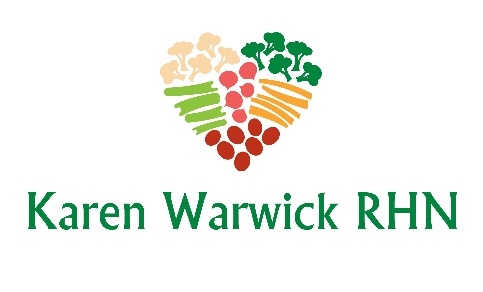 CHEF AJ’S CRANPEARY RELISHThis fresh cranberry sauce is a great addition to your holiday meal.  The roasted pears really add a nice sweetness to this healthy alternative.  Any leftovers can be used to top your morning oatmeal.Ingredients1 cup roasted pear halves (this is from 2 14-ounce cans of pears packed in their own juice or water)2 large oranges plus their zest12 ounces (1 bag) unsweetened fresh cranberriesMethod Roast the pear halves on a baking sheet with parchment paper for 35-45 minutes in an oven preheated to 400°F.  Remove from oven and let cool.Zest the oranges and peel and section them.  Remove any seeds you find.Place all ingredients in a food processor fitted with an ‘S’ blade and pulse until a uniform texture is reached.  Do not liquify.Serve as a side for your holiday meal.